Kenley Revival Project Youth Volunteer Application Form        Kenley Revival Project Youth Volunteer Sign-up Form All the information on this form enables us to ensure that you are suitable for our youth volunteer role.The City of London Corporation is a data controller, and processes the personal data you provide, in accordance with the General Data Protection Regulation and the Data Protection Act 2018. For full details of how and why the City of London Corporation processes personal data, please refer to the full privacy notice, along with the relevant departmental layers, available at www.cityoflondon.gov.uk/privacy, or contact us to request a hard copy. Please direct all data protection queries to the Information Compliance Team at information.officer@cityoflondon.gov.uk.        Kenley Revival Project Youth Volunteer Diversity Form Some of the following information is requested for statistical purposes only and is used to ensure that we are making volunteering available to everyone in our community. Youth Volunteer Consent Form: Role title and location: Youth Volunteer at Kenley Airfield (Kenley Revival Project)City of London Open Spaces encourages the participation of under 18’s in volunteering programmes and in most organised Open Spaces events. A supervisor will need to be appointed to oversee the participant’s involvement, ensuring activities are age appropriate and that safe practice is carried out.
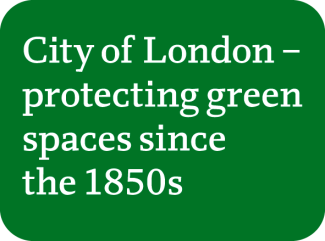 Name:Why would you like to be a youth volunteer with the Kenley Revival Project? (max. 500 words)What skills can you bring to the Project? What are you good at? (max. 500 words)What would you like to gain from the experience of volunteering with the Kenley Revival Project? (max. 500 words)Surname:Surname:First Name:Address:Address:Address:Email address:Email address:Email address:Home telephone number:Home telephone number:Home telephone number:Mobile telephone number:Mobile telephone number:Mobile telephone number:Date of Birth:____/____/____ (dd/mm/yy)____/____/____ (dd/mm/yy)Next of Kin:(emergency contactName: ………………………………………………..Phone number: ………………………………….Relationship to you: …………………………..Name: ………………………………………………..Phone number: ………………………………….Relationship to you: …………………………..Availability:Any dates between 22 July and 30 August 2019, that you will be unavailable?……………………………………………………………………………………………………….……………………………………………………………………………………………………….Any dates between 22 July and 30 August 2019, that you will be unavailable?……………………………………………………………………………………………………….……………………………………………………………………………………………………….Availability:The Youth Volunteer Programme will take place on the same day every week. Which day is best for you? (tick all appropriate)MondayTuesdayWednesdayThursday The Youth Volunteer Programme will take place on the same day every week. Which day is best for you? (tick all appropriate)MondayTuesdayWednesdayThursday TransportThis volunteering will take place at two sites: RAF Kenley Airfield and the Merlewood Estate Office, Ninehams Road, Caterham.How will you be traveling to these sites?……………………………………………………………………………………………………….……………………………………………………………………………………………………….This volunteering will take place at two sites: RAF Kenley Airfield and the Merlewood Estate Office, Ninehams Road, Caterham.How will you be traveling to these sites?……………………………………………………………………………………………………….……………………………………………………………………………………………………….I confirm that the information I have provided is correct, to the best of my knowledge.I confirm that the information I have provided is correct, to the best of my knowledge.I confirm that the information I have provided is correct, to the best of my knowledge.Signature:Date:Date:Date of Birth………../……….../…………..…. (DD/MM/YYYY)To which ethnic group do you belong? White British               Any other white background Indian Pakistani Chinese Any other Asian background Any other mixed background Black British African Other black background Irish Gypsy or Irish traveller ArabBangladeshiDisabilities:Do you consider yourself disabled? We encourage you to discuss any support you may need from us. This information is confidential. If volunteering for more practical tasks we may need further information about your health to ensure your safety.Yes  No   Please give more details:_____________________________________________________________________________________________________________________________________________How did you hear about us? Kenley Revival Project Website Sixth Form/College Youth GroupIf so, which one? ___________________________ Social Media Local Library OtherIf other, please state _________________________Signed:Date:Name of young person:Date of birth:Volunteer role or activity:Supervisor statement:I undertake to supervise the above named at all times when they are acting as a City of London Open Spaces volunteer or participating in an Opens Spaces event.Supervisor statement:I undertake to supervise the above named at all times when they are acting as a City of London Open Spaces volunteer or participating in an Opens Spaces event.Supervisor name:Charlotte Islin – Learning and Volunteers OfficerSupervisor signature:Parent/Guardian statement:I give permission for                                                 to take part in the volunteer role above. I have ascertained what activities are involved and this permission extends to all the activities involved in this volunteering programme.I agree that the above named adult may supervise the above named young person when acting as a City of London Open Spaces volunteer or participating in an Open Spaces event.Parent/Guardian statement:I give permission for                                                 to take part in the volunteer role above. I have ascertained what activities are involved and this permission extends to all the activities involved in this volunteering programme.I agree that the above named adult may supervise the above named young person when acting as a City of London Open Spaces volunteer or participating in an Open Spaces event.Parent/guardian name (please print)Parent/guardian addressParent/ Guardian telephone numberParent/guardian e-mailParent/guardian signatureDate